Publicado en España el 28/02/2017 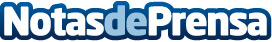 El mundo del kayak, el gran olvidadoSigue ganando licencias año a año. En los Juegos Olímpicos da multitud de alegrías, pero aún así, el kayak sigue siendo un deporte desconocidoDatos de contacto:Javier Sánchez963565555Nota de prensa publicada en: https://www.notasdeprensa.es/el-mundo-del-kayak-el-gran-olvidado_1 Categorias: Nautica Otros deportes Consumo http://www.notasdeprensa.es